UNIVERSITY DIPLOMA OF FRENCH STUDIES A2 (DUEF A2) 
PRESENCE INITIAL TEACHING    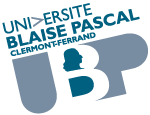 (A0 Level Courses)UNIVERSITY DIPLOMA OF FRENCH STUDIES A2 (DUEF A2) 
PRESENCE INITIAL TEACHING                                              (A1 Level Courses)UNIVERSITY DIPLOMA OF FRENCH STUDIES B1 (DUEF B1) 
PRESENCE INITIAL TEACHING                                              (A2 Level Courses)UNIVERSITY DIPLOMA OF FRENCH STUDIES B2 (DUEF B2) 
PRESENCE INITIAL TEACHING                                              (B1 level courses)UNIVERSITY DIPLOMA OF FRENCH STUDIES C1 (DUEF C1) 
PRESENCE INITIAL TEACHING                                              (B2 level courses)UNIVERSITY DIPLOMA OF FRENCH STUDIES C2 (DUEF C2) 
PRESENCE INITIAL TEACHING                                              (C1 level courses)SECTOR/FIELDGOALS IN ACCORDANCE WITH THE CEFRGOALS IN ACCORDANCE WITH THE CEFRGOALS IN ACCORDANCE WITH THE CEFRMODALITIÉSFLECan understand sentences and frequently used daily expressions related to areas of most immediate relevance (for example very basic personal and family information, shopping, local geography, employment).
Can communicate in simple and routine tasks requiring a simple and direct exchange of information on familiar topics and activities. 
Can describe in simple terms aspects of his background, immediate environment and matters in areas of immediate need.Can understand sentences and frequently used daily expressions related to areas of most immediate relevance (for example very basic personal and family information, shopping, local geography, employment).
Can communicate in simple and routine tasks requiring a simple and direct exchange of information on familiar topics and activities. 
Can describe in simple terms aspects of his background, immediate environment and matters in areas of immediate need.Can understand sentences and frequently used daily expressions related to areas of most immediate relevance (for example very basic personal and family information, shopping, local geography, employment).
Can communicate in simple and routine tasks requiring a simple and direct exchange of information on familiar topics and activities. 
Can describe in simple terms aspects of his background, immediate environment and matters in areas of immediate need.CONDITIONS OF REGISTRATION
High-school diploma from the country of origin

PREREQUISITES
None

PUBLIC
Everyone

VOLUME OF HOURS
238 h

VALIDATION
DUEF A2

PLACE OF FORMATION
Centre F.L.E.U.R.A.                                 Centre des Langues et du Multimédia
Université Blaise Pascal
34 avenue Carnot
63006 Clermont-Ferrand

FEE PER SEMESTER
see on the website
www.univ-bpclermont.fr/centrefleura/
Can understand sentences and frequently used daily expressions related to areas of most immediate relevance (for example very basic personal and family information, shopping, local geography, employment).
Can communicate in simple and routine tasks requiring a simple and direct exchange of information on familiar topics and activities. 
Can describe in simple terms aspects of his background, immediate environment and matters in areas of immediate need.Can understand sentences and frequently used daily expressions related to areas of most immediate relevance (for example very basic personal and family information, shopping, local geography, employment).
Can communicate in simple and routine tasks requiring a simple and direct exchange of information on familiar topics and activities. 
Can describe in simple terms aspects of his background, immediate environment and matters in areas of immediate need.Can understand sentences and frequently used daily expressions related to areas of most immediate relevance (for example very basic personal and family information, shopping, local geography, employment).
Can communicate in simple and routine tasks requiring a simple and direct exchange of information on familiar topics and activities. 
Can describe in simple terms aspects of his background, immediate environment and matters in areas of immediate need.CONDITIONS OF REGISTRATION
High-school diploma from the country of origin

PREREQUISITES
None

PUBLIC
Everyone

VOLUME OF HOURS
238 h

VALIDATION
DUEF A2

PLACE OF FORMATION
Centre F.L.E.U.R.A.                                 Centre des Langues et du Multimédia
Université Blaise Pascal
34 avenue Carnot
63006 Clermont-Ferrand

FEE PER SEMESTER
see on the website
www.univ-bpclermont.fr/centrefleura/
Can understand sentences and frequently used daily expressions related to areas of most immediate relevance (for example very basic personal and family information, shopping, local geography, employment).
Can communicate in simple and routine tasks requiring a simple and direct exchange of information on familiar topics and activities. 
Can describe in simple terms aspects of his background, immediate environment and matters in areas of immediate need.Can understand sentences and frequently used daily expressions related to areas of most immediate relevance (for example very basic personal and family information, shopping, local geography, employment).
Can communicate in simple and routine tasks requiring a simple and direct exchange of information on familiar topics and activities. 
Can describe in simple terms aspects of his background, immediate environment and matters in areas of immediate need.Can understand sentences and frequently used daily expressions related to areas of most immediate relevance (for example very basic personal and family information, shopping, local geography, employment).
Can communicate in simple and routine tasks requiring a simple and direct exchange of information on familiar topics and activities. 
Can describe in simple terms aspects of his background, immediate environment and matters in areas of immediate need.CONDITIONS OF REGISTRATION
High-school diploma from the country of origin

PREREQUISITES
None

PUBLIC
Everyone

VOLUME OF HOURS
238 h

VALIDATION
DUEF A2

PLACE OF FORMATION
Centre F.L.E.U.R.A.                                 Centre des Langues et du Multimédia
Université Blaise Pascal
34 avenue Carnot
63006 Clermont-Ferrand

FEE PER SEMESTER
see on the website
www.univ-bpclermont.fr/centrefleura/
TEACHING MODULESTEACHING MODULESTEACHING MODULESCONDITIONS OF REGISTRATION
High-school diploma from the country of origin

PREREQUISITES
None

PUBLIC
Everyone

VOLUME OF HOURS
238 h

VALIDATION
DUEF A2

PLACE OF FORMATION
Centre F.L.E.U.R.A.                                 Centre des Langues et du Multimédia
Université Blaise Pascal
34 avenue Carnot
63006 Clermont-Ferrand

FEE PER SEMESTER
see on the website
www.univ-bpclermont.fr/centrefleura/
CONDITIONS OF REGISTRATION
High-school diploma from the country of origin

PREREQUISITES
None

PUBLIC
Everyone

VOLUME OF HOURS
238 h

VALIDATION
DUEF A2

PLACE OF FORMATION
Centre F.L.E.U.R.A.                                 Centre des Langues et du Multimédia
Université Blaise Pascal
34 avenue Carnot
63006 Clermont-Ferrand

FEE PER SEMESTER
see on the website
www.univ-bpclermont.fr/centrefleura/
CodeTitleHours per
semesterCONDITIONS OF REGISTRATION
High-school diploma from the country of origin

PREREQUISITES
None

PUBLIC
Everyone

VOLUME OF HOURS
238 h

VALIDATION
DUEF A2

PLACE OF FORMATION
Centre F.L.E.U.R.A.                                 Centre des Langues et du Multimédia
Université Blaise Pascal
34 avenue Carnot
63006 Clermont-Ferrand

FEE PER SEMESTER
see on the website
www.univ-bpclermont.fr/centrefleura/
UE1Language structure40CONDITIONS OF REGISTRATION
High-school diploma from the country of origin

PREREQUISITES
None

PUBLIC
Everyone

VOLUME OF HOURS
238 h

VALIDATION
DUEF A2

PLACE OF FORMATION
Centre F.L.E.U.R.A.                                 Centre des Langues et du Multimédia
Université Blaise Pascal
34 avenue Carnot
63006 Clermont-Ferrand

FEE PER SEMESTER
see on the website
www.univ-bpclermont.fr/centrefleura/
UE2reading comprehension40CONDITIONS OF REGISTRATION
High-school diploma from the country of origin

PREREQUISITES
None

PUBLIC
Everyone

VOLUME OF HOURS
238 h

VALIDATION
DUEF A2

PLACE OF FORMATION
Centre F.L.E.U.R.A.                                 Centre des Langues et du Multimédia
Université Blaise Pascal
34 avenue Carnot
63006 Clermont-Ferrand

FEE PER SEMESTER
see on the website
www.univ-bpclermont.fr/centrefleura/
UE3Listening comprehension40CONDITIONS OF REGISTRATION
High-school diploma from the country of origin

PREREQUISITES
None

PUBLIC
Everyone

VOLUME OF HOURS
238 h

VALIDATION
DUEF A2

PLACE OF FORMATION
Centre F.L.E.U.R.A.                                 Centre des Langues et du Multimédia
Université Blaise Pascal
34 avenue Carnot
63006 Clermont-Ferrand

FEE PER SEMESTER
see on the website
www.univ-bpclermont.fr/centrefleura/
UE4Written expression40CONDITIONS OF REGISTRATION
High-school diploma from the country of origin

PREREQUISITES
None

PUBLIC
Everyone

VOLUME OF HOURS
238 h

VALIDATION
DUEF A2

PLACE OF FORMATION
Centre F.L.E.U.R.A.                                 Centre des Langues et du Multimédia
Université Blaise Pascal
34 avenue Carnot
63006 Clermont-Ferrand

FEE PER SEMESTER
see on the website
www.univ-bpclermont.fr/centrefleura/
UE5Oral expression40CONDITIONS OF REGISTRATION
High-school diploma from the country of origin

PREREQUISITES
None

PUBLIC
Everyone

VOLUME OF HOURS
238 h

VALIDATION
DUEF A2

PLACE OF FORMATION
Centre F.L.E.U.R.A.                                 Centre des Langues et du Multimédia
Université Blaise Pascal
34 avenue Carnot
63006 Clermont-Ferrand

FEE PER SEMESTER
see on the website
www.univ-bpclermont.fr/centrefleura/
UE6Culture and civilisation38CONDITIONS OF REGISTRATION
High-school diploma from the country of origin

PREREQUISITES
None

PUBLIC
Everyone

VOLUME OF HOURS
238 h

VALIDATION
DUEF A2

PLACE OF FORMATION
Centre F.L.E.U.R.A.                                 Centre des Langues et du Multimédia
Université Blaise Pascal
34 avenue Carnot
63006 Clermont-Ferrand

FEE PER SEMESTER
see on the website
www.univ-bpclermont.fr/centrefleura/
CONDITIONS OF REGISTRATION
High-school diploma from the country of origin

PREREQUISITES
None

PUBLIC
Everyone

VOLUME OF HOURS
238 h

VALIDATION
DUEF A2

PLACE OF FORMATION
Centre F.L.E.U.R.A.                                 Centre des Langues et du Multimédia
Université Blaise Pascal
34 avenue Carnot
63006 Clermont-Ferrand

FEE PER SEMESTER
see on the website
www.univ-bpclermont.fr/centrefleura/
METHODSMETHODSMETHODSCONDITIONS OF REGISTRATION
High-school diploma from the country of origin

PREREQUISITES
None

PUBLIC
Everyone

VOLUME OF HOURS
238 h

VALIDATION
DUEF A2

PLACE OF FORMATION
Centre F.L.E.U.R.A.                                 Centre des Langues et du Multimédia
Université Blaise Pascal
34 avenue Carnot
63006 Clermont-Ferrand

FEE PER SEMESTER
see on the website
www.univ-bpclermont.fr/centrefleura/
CONDITIONS OF REGISTRATION
High-school diploma from the country of origin

PREREQUISITES
None

PUBLIC
Everyone

VOLUME OF HOURS
238 h

VALIDATION
DUEF A2

PLACE OF FORMATION
Centre F.L.E.U.R.A.                                 Centre des Langues et du Multimédia
Université Blaise Pascal
34 avenue Carnot
63006 Clermont-Ferrand

FEE PER SEMESTER
see on the website
www.univ-bpclermont.fr/centrefleura/
• Communication-based approach
• action-based approach
• Practical work, roleplay, simulations• Communication-based approach
• action-based approach
• Practical work, roleplay, simulations• Communication-based approach
• action-based approach
• Practical work, roleplay, simulationsCONDITIONS OF REGISTRATION
High-school diploma from the country of origin

PREREQUISITES
None

PUBLIC
Everyone

VOLUME OF HOURS
238 h

VALIDATION
DUEF A2

PLACE OF FORMATION
Centre F.L.E.U.R.A.                                 Centre des Langues et du Multimédia
Université Blaise Pascal
34 avenue Carnot
63006 Clermont-Ferrand

FEE PER SEMESTER
see on the website
www.univ-bpclermont.fr/centrefleura/
• Communication-based approach
• action-based approach
• Practical work, roleplay, simulations• Communication-based approach
• action-based approach
• Practical work, roleplay, simulations• Communication-based approach
• action-based approach
• Practical work, roleplay, simulationsCONTACTCentre F.L.E.U.R.A.
Français Langue Etrangère et
Universitaire en Région Auvergne
Université Blaise Pascal
34 avenue Carnot
63006 Clermont-Ferrand
Tel: 04 73 40 64 96 Fax: 04 73 40 62 83
centre.fleura@univ-bpclermont.frCentre F.L.E.U.R.A.
Français Langue Etrangère et
Universitaire en Région Auvergne
Université Blaise Pascal
34 avenue Carnot
63006 Clermont-Ferrand
Tel: 04 73 40 64 96 Fax: 04 73 40 62 83
centre.fleura@univ-bpclermont.fr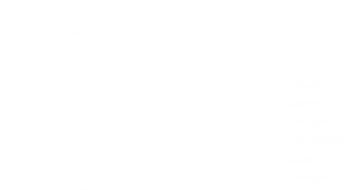 Centre F.L.E.U.R.A.
Français Langue Etrangère et
Universitaire en Région Auvergne
Université Blaise Pascal
34 avenue Carnot
63006 Clermont-Ferrand
Tel: 04 73 40 64 96 Fax: 04 73 40 62 83
centre.fleura@univ-bpclermont.frCentre F.L.E.U.R.A.
Français Langue Etrangère et
Universitaire en Région Auvergne
Université Blaise Pascal
34 avenue Carnot
63006 Clermont-Ferrand
Tel: 04 73 40 64 96 Fax: 04 73 40 62 83
centre.fleura@univ-bpclermont.frCentre F.L.E.U.R.A.
Français Langue Etrangère et
Universitaire en Région Auvergne
Université Blaise Pascal
34 avenue Carnot
63006 Clermont-Ferrand
Tel: 04 73 40 64 96 Fax: 04 73 40 62 83
centre.fleura@univ-bpclermont.frCentre F.L.E.U.R.A.
Français Langue Etrangère et
Universitaire en Région Auvergne
Université Blaise Pascal
34 avenue Carnot
63006 Clermont-Ferrand
Tel: 04 73 40 64 96 Fax: 04 73 40 62 83
centre.fleura@univ-bpclermont.frCentre F.L.E.U.R.A.
Français Langue Etrangère et
Universitaire en Région Auvergne
Université Blaise Pascal
34 avenue Carnot
63006 Clermont-Ferrand
Tel: 04 73 40 64 96 Fax: 04 73 40 62 83
centre.fleura@univ-bpclermont.frSECTOR/FIELDGOALS IN ACCORDANCE WITH THE CEFRGOALS IN ACCORDANCE WITH THE CEFRGOALS IN ACCORDANCE WITH THE CEFRMODALITIÉSAbility to understand sentences and frequently used daily expressions related to areas of most immediate relevance (for example very basic personal and family information, shopping, local geography, employment).
Can communicate in simple and routine tasks requiring a simple and direct exchange of information on familiar topics and activities. 
Can describe in simple terms aspects of his background, immediate environment and matters in areas of immediate needAbility to understand sentences and frequently used daily expressions related to areas of most immediate relevance (for example very basic personal and family information, shopping, local geography, employment).
Can communicate in simple and routine tasks requiring a simple and direct exchange of information on familiar topics and activities. 
Can describe in simple terms aspects of his background, immediate environment and matters in areas of immediate needAbility to understand sentences and frequently used daily expressions related to areas of most immediate relevance (for example very basic personal and family information, shopping, local geography, employment).
Can communicate in simple and routine tasks requiring a simple and direct exchange of information on familiar topics and activities. 
Can describe in simple terms aspects of his background, immediate environment and matters in areas of immediate needCONDITIONS OF REGISTRATION
High-school diploma from the country of origin

PREREQUISITES
Some basic skills in french

PUBLIC
Everyone

VOLUME OF HOURS
210h

VALIDATION
DUEF A2

PLACE OF FORMATION
Centre F.L.E.U.R.A.                                 Centre des Langues et du Multimédia
Université Blaise Pascal
34 avenue Carnot
63006 Clermont-Ferrand

FEE PER SEMESTER
see on the websites
www.univ-bpclermont.fr/centrefleura/TEACHING MODULESTEACHING MODULESTEACHING MODULESCONDITIONS OF REGISTRATION
High-school diploma from the country of origin

PREREQUISITES
Some basic skills in french

PUBLIC
Everyone

VOLUME OF HOURS
210h

VALIDATION
DUEF A2

PLACE OF FORMATION
Centre F.L.E.U.R.A.                                 Centre des Langues et du Multimédia
Université Blaise Pascal
34 avenue Carnot
63006 Clermont-Ferrand

FEE PER SEMESTER
see on the websites
www.univ-bpclermont.fr/centrefleura/CONDITIONS OF REGISTRATION
High-school diploma from the country of origin

PREREQUISITES
Some basic skills in french

PUBLIC
Everyone

VOLUME OF HOURS
210h

VALIDATION
DUEF A2

PLACE OF FORMATION
Centre F.L.E.U.R.A.                                 Centre des Langues et du Multimédia
Université Blaise Pascal
34 avenue Carnot
63006 Clermont-Ferrand

FEE PER SEMESTER
see on the websites
www.univ-bpclermont.fr/centrefleura/CodeTitleHours per
semesterCONDITIONS OF REGISTRATION
High-school diploma from the country of origin

PREREQUISITES
Some basic skills in french

PUBLIC
Everyone

VOLUME OF HOURS
210h

VALIDATION
DUEF A2

PLACE OF FORMATION
Centre F.L.E.U.R.A.                                 Centre des Langues et du Multimédia
Université Blaise Pascal
34 avenue Carnot
63006 Clermont-Ferrand

FEE PER SEMESTER
see on the websites
www.univ-bpclermont.fr/centrefleura/UE1Language structure35CONDITIONS OF REGISTRATION
High-school diploma from the country of origin

PREREQUISITES
Some basic skills in french

PUBLIC
Everyone

VOLUME OF HOURS
210h

VALIDATION
DUEF A2

PLACE OF FORMATION
Centre F.L.E.U.R.A.                                 Centre des Langues et du Multimédia
Université Blaise Pascal
34 avenue Carnot
63006 Clermont-Ferrand

FEE PER SEMESTER
see on the websites
www.univ-bpclermont.fr/centrefleura/UE2reading comprehension35CONDITIONS OF REGISTRATION
High-school diploma from the country of origin

PREREQUISITES
Some basic skills in french

PUBLIC
Everyone

VOLUME OF HOURS
210h

VALIDATION
DUEF A2

PLACE OF FORMATION
Centre F.L.E.U.R.A.                                 Centre des Langues et du Multimédia
Université Blaise Pascal
34 avenue Carnot
63006 Clermont-Ferrand

FEE PER SEMESTER
see on the websites
www.univ-bpclermont.fr/centrefleura/UE3Listening comprehension35CONDITIONS OF REGISTRATION
High-school diploma from the country of origin

PREREQUISITES
Some basic skills in french

PUBLIC
Everyone

VOLUME OF HOURS
210h

VALIDATION
DUEF A2

PLACE OF FORMATION
Centre F.L.E.U.R.A.                                 Centre des Langues et du Multimédia
Université Blaise Pascal
34 avenue Carnot
63006 Clermont-Ferrand

FEE PER SEMESTER
see on the websites
www.univ-bpclermont.fr/centrefleura/UE4Written expression35CONDITIONS OF REGISTRATION
High-school diploma from the country of origin

PREREQUISITES
Some basic skills in french

PUBLIC
Everyone

VOLUME OF HOURS
210h

VALIDATION
DUEF A2

PLACE OF FORMATION
Centre F.L.E.U.R.A.                                 Centre des Langues et du Multimédia
Université Blaise Pascal
34 avenue Carnot
63006 Clermont-Ferrand

FEE PER SEMESTER
see on the websites
www.univ-bpclermont.fr/centrefleura/UE5Oral expression35CONDITIONS OF REGISTRATION
High-school diploma from the country of origin

PREREQUISITES
Some basic skills in french

PUBLIC
Everyone

VOLUME OF HOURS
210h

VALIDATION
DUEF A2

PLACE OF FORMATION
Centre F.L.E.U.R.A.                                 Centre des Langues et du Multimédia
Université Blaise Pascal
34 avenue Carnot
63006 Clermont-Ferrand

FEE PER SEMESTER
see on the websites
www.univ-bpclermont.fr/centrefleura/UE6Culture and civilisation35CONDITIONS OF REGISTRATION
High-school diploma from the country of origin

PREREQUISITES
Some basic skills in french

PUBLIC
Everyone

VOLUME OF HOURS
210h

VALIDATION
DUEF A2

PLACE OF FORMATION
Centre F.L.E.U.R.A.                                 Centre des Langues et du Multimédia
Université Blaise Pascal
34 avenue Carnot
63006 Clermont-Ferrand

FEE PER SEMESTER
see on the websites
www.univ-bpclermont.fr/centrefleura/CONDITIONS OF REGISTRATION
High-school diploma from the country of origin

PREREQUISITES
Some basic skills in french

PUBLIC
Everyone

VOLUME OF HOURS
210h

VALIDATION
DUEF A2

PLACE OF FORMATION
Centre F.L.E.U.R.A.                                 Centre des Langues et du Multimédia
Université Blaise Pascal
34 avenue Carnot
63006 Clermont-Ferrand

FEE PER SEMESTER
see on the websites
www.univ-bpclermont.fr/centrefleura/METHODSMETHODSMETHODSCONDITIONS OF REGISTRATION
High-school diploma from the country of origin

PREREQUISITES
Some basic skills in french

PUBLIC
Everyone

VOLUME OF HOURS
210h

VALIDATION
DUEF A2

PLACE OF FORMATION
Centre F.L.E.U.R.A.                                 Centre des Langues et du Multimédia
Université Blaise Pascal
34 avenue Carnot
63006 Clermont-Ferrand

FEE PER SEMESTER
see on the websites
www.univ-bpclermont.fr/centrefleura/CONDITIONS OF REGISTRATION
High-school diploma from the country of origin

PREREQUISITES
Some basic skills in french

PUBLIC
Everyone

VOLUME OF HOURS
210h

VALIDATION
DUEF A2

PLACE OF FORMATION
Centre F.L.E.U.R.A.                                 Centre des Langues et du Multimédia
Université Blaise Pascal
34 avenue Carnot
63006 Clermont-Ferrand

FEE PER SEMESTER
see on the websites
www.univ-bpclermont.fr/centrefleura/• Communication-based approach
• action-based approach
• Practical work, roleplay, simulations• Communication-based approach
• action-based approach
• Practical work, roleplay, simulations• Communication-based approach
• action-based approach
• Practical work, roleplay, simulationsCONDITIONS OF REGISTRATION
High-school diploma from the country of origin

PREREQUISITES
Some basic skills in french

PUBLIC
Everyone

VOLUME OF HOURS
210h

VALIDATION
DUEF A2

PLACE OF FORMATION
Centre F.L.E.U.R.A.                                 Centre des Langues et du Multimédia
Université Blaise Pascal
34 avenue Carnot
63006 Clermont-Ferrand

FEE PER SEMESTER
see on the websites
www.univ-bpclermont.fr/centrefleura/• Communication-based approach
• action-based approach
• Practical work, roleplay, simulations• Communication-based approach
• action-based approach
• Practical work, roleplay, simulations• Communication-based approach
• action-based approach
• Practical work, roleplay, simulationsCONDITIONS OF REGISTRATION
High-school diploma from the country of origin

PREREQUISITES
Some basic skills in french

PUBLIC
Everyone

VOLUME OF HOURS
210h

VALIDATION
DUEF A2

PLACE OF FORMATION
Centre F.L.E.U.R.A.                                 Centre des Langues et du Multimédia
Université Blaise Pascal
34 avenue Carnot
63006 Clermont-Ferrand

FEE PER SEMESTER
see on the websites
www.univ-bpclermont.fr/centrefleura/CONTACTCentre F.L.E.U.R.A.
Français Langue Etrangère et
Universitaire en Région Auvergne
Université Blaise Pascal
34 avenue Carnot
63006 Clermont-Ferrand
Tel: 04 73 40 64 96 Fax: 04 73 40 62 83
centre.fleura@univ-bpclermont.frCentre F.L.E.U.R.A.
Français Langue Etrangère et
Universitaire en Région Auvergne
Université Blaise Pascal
34 avenue Carnot
63006 Clermont-Ferrand
Tel: 04 73 40 64 96 Fax: 04 73 40 62 83
centre.fleura@univ-bpclermont.frCentre F.L.E.U.R.A.
Français Langue Etrangère et
Universitaire en Région Auvergne
Université Blaise Pascal
34 avenue Carnot
63006 Clermont-Ferrand
Tel: 04 73 40 64 96 Fax: 04 73 40 62 83
centre.fleura@univ-bpclermont.frCentre F.L.E.U.R.A.
Français Langue Etrangère et
Universitaire en Région Auvergne
Université Blaise Pascal
34 avenue Carnot
63006 Clermont-Ferrand
Tel: 04 73 40 64 96 Fax: 04 73 40 62 83
centre.fleura@univ-bpclermont.frCentre F.L.E.U.R.A.
Français Langue Etrangère et
Universitaire en Région Auvergne
Université Blaise Pascal
34 avenue Carnot
63006 Clermont-Ferrand
Tel: 04 73 40 64 96 Fax: 04 73 40 62 83
centre.fleura@univ-bpclermont.frCentre F.L.E.U.R.A.
Français Langue Etrangère et
Universitaire en Région Auvergne
Université Blaise Pascal
34 avenue Carnot
63006 Clermont-Ferrand
Tel: 04 73 40 64 96 Fax: 04 73 40 62 83
centre.fleura@univ-bpclermont.frCentre F.L.E.U.R.A.
Français Langue Etrangère et
Universitaire en Région Auvergne
Université Blaise Pascal
34 avenue Carnot
63006 Clermont-Ferrand
Tel: 04 73 40 64 96 Fax: 04 73 40 62 83
centre.fleura@univ-bpclermont.frSECTOR/FIELDGOALS IN ACCORDANCE WITH THE CEFRGOALS IN ACCORDANCE WITH THE CEFRGOALS IN ACCORDANCE WITH THE CEFRGOALS IN ACCORDANCE WITH THE CEFRMODALITIÉSFLECan understand the main points of clear standard speech on familiar matters regularly encountered in work, school, leisure, etc.Can deal with most situations likely to arise whilst traveling in an area where the language chosen is spoken. Can produce simple connected text on topic which are familiar or of personal interest. Can describe experiences and events, hopes and ambitions and briefly give reasons and explanations for opinions and plans.Can understand the main points of clear standard speech on familiar matters regularly encountered in work, school, leisure, etc.Can deal with most situations likely to arise whilst traveling in an area where the language chosen is spoken. Can produce simple connected text on topic which are familiar or of personal interest. Can describe experiences and events, hopes and ambitions and briefly give reasons and explanations for opinions and plans.Can understand the main points of clear standard speech on familiar matters regularly encountered in work, school, leisure, etc.Can deal with most situations likely to arise whilst traveling in an area where the language chosen is spoken. Can produce simple connected text on topic which are familiar or of personal interest. Can describe experiences and events, hopes and ambitions and briefly give reasons and explanations for opinions and plans.CONDITIONS OF REGISTRATION
High-school diploma from the country of origin

PREREQUISITES
A2 level of the CEFR 

PUBLIC
Everyone

VOLUME OF HOURS
252 h

VALIDATION
DUEF B1

PLACE OF FORMATION
Centre F.L.E.U.R.A.                                                 Centre des Langues et du Multimédia
Université Blaise Pascal
34 avenue Carnot
63006 Clermont-Ferrand

FEE PER SEMESTER
see on the websites
www.univ-bpclermont.fr/centrefleura/
TEACHING MODULES TEACHING MODULES TEACHING MODULES TEACHING MODULES CONDITIONS OF REGISTRATION
High-school diploma from the country of origin

PREREQUISITES
A2 level of the CEFR 

PUBLIC
Everyone

VOLUME OF HOURS
252 h

VALIDATION
DUEF B1

PLACE OF FORMATION
Centre F.L.E.U.R.A.                                                 Centre des Langues et du Multimédia
Université Blaise Pascal
34 avenue Carnot
63006 Clermont-Ferrand

FEE PER SEMESTER
see on the websites
www.univ-bpclermont.fr/centrefleura/
CONDITIONS OF REGISTRATION
High-school diploma from the country of origin

PREREQUISITES
A2 level of the CEFR 

PUBLIC
Everyone

VOLUME OF HOURS
252 h

VALIDATION
DUEF B1

PLACE OF FORMATION
Centre F.L.E.U.R.A.                                                 Centre des Langues et du Multimédia
Université Blaise Pascal
34 avenue Carnot
63006 Clermont-Ferrand

FEE PER SEMESTER
see on the websites
www.univ-bpclermont.fr/centrefleura/
CodeCodeTitleHours per
semesterCONDITIONS OF REGISTRATION
High-school diploma from the country of origin

PREREQUISITES
A2 level of the CEFR 

PUBLIC
Everyone

VOLUME OF HOURS
252 h

VALIDATION
DUEF B1

PLACE OF FORMATION
Centre F.L.E.U.R.A.                                                 Centre des Langues et du Multimédia
Université Blaise Pascal
34 avenue Carnot
63006 Clermont-Ferrand

FEE PER SEMESTER
see on the websites
www.univ-bpclermont.fr/centrefleura/
UE1UE1Reading comprehension and written expression90CONDITIONS OF REGISTRATION
High-school diploma from the country of origin

PREREQUISITES
A2 level of the CEFR 

PUBLIC
Everyone

VOLUME OF HOURS
252 h

VALIDATION
DUEF B1

PLACE OF FORMATION
Centre F.L.E.U.R.A.                                                 Centre des Langues et du Multimédia
Université Blaise Pascal
34 avenue Carnot
63006 Clermont-Ferrand

FEE PER SEMESTER
see on the websites
www.univ-bpclermont.fr/centrefleura/
UE2UE2Oral comprehension and expression90CONDITIONS OF REGISTRATION
High-school diploma from the country of origin

PREREQUISITES
A2 level of the CEFR 

PUBLIC
Everyone

VOLUME OF HOURS
252 h

VALIDATION
DUEF B1

PLACE OF FORMATION
Centre F.L.E.U.R.A.                                                 Centre des Langues et du Multimédia
Université Blaise Pascal
34 avenue Carnot
63006 Clermont-Ferrand

FEE PER SEMESTER
see on the websites
www.univ-bpclermont.fr/centrefleura/
UE3UE3University Life Module24CONDITIONS OF REGISTRATION
High-school diploma from the country of origin

PREREQUISITES
A2 level of the CEFR 

PUBLIC
Everyone

VOLUME OF HOURS
252 h

VALIDATION
DUEF B1

PLACE OF FORMATION
Centre F.L.E.U.R.A.                                                 Centre des Langues et du Multimédia
Université Blaise Pascal
34 avenue Carnot
63006 Clermont-Ferrand

FEE PER SEMESTER
see on the websites
www.univ-bpclermont.fr/centrefleura/
UE4UE4Specific Objective French24CONDITIONS OF REGISTRATION
High-school diploma from the country of origin

PREREQUISITES
A2 level of the CEFR 

PUBLIC
Everyone

VOLUME OF HOURS
252 h

VALIDATION
DUEF B1

PLACE OF FORMATION
Centre F.L.E.U.R.A.                                                 Centre des Langues et du Multimédia
Université Blaise Pascal
34 avenue Carnot
63006 Clermont-Ferrand

FEE PER SEMESTER
see on the websites
www.univ-bpclermont.fr/centrefleura/
UE5UE5Civilisation24CONDITIONS OF REGISTRATION
High-school diploma from the country of origin

PREREQUISITES
A2 level of the CEFR 

PUBLIC
Everyone

VOLUME OF HOURS
252 h

VALIDATION
DUEF B1

PLACE OF FORMATION
Centre F.L.E.U.R.A.                                                 Centre des Langues et du Multimédia
Université Blaise Pascal
34 avenue Carnot
63006 Clermont-Ferrand

FEE PER SEMESTER
see on the websites
www.univ-bpclermont.fr/centrefleura/
METHODSMETHODSMETHODSMETHODS• Communication-based approach
• action-based approach
• Practical work, roleplay, simulations• Communication-based approach
• action-based approach
• Practical work, roleplay, simulations• Communication-based approach
• action-based approach
• Practical work, roleplay, simulations• Communication-based approach
• action-based approach
• Practical work, roleplay, simulations• Communication-based approach
• action-based approach
• Practical work, roleplay, simulations• Communication-based approach
• action-based approach
• Practical work, roleplay, simulations• Communication-based approach
• action-based approach
• Practical work, roleplay, simulations• Communication-based approach
• action-based approach
• Practical work, roleplay, simulationsCONTACTCentre F.L.E.U.R.A.
Français Langue Etrangère et
Universitaire en Région Auvergne
Université Blaise Pascal
34 avenue Carnot
63006 Clermont-Ferrand
Tel: 04 73 40 64 96 Fax: 04 73 40 62 83
centre.fleura@univ-bpclermont.frCentre F.L.E.U.R.A.
Français Langue Etrangère et
Universitaire en Région Auvergne
Université Blaise Pascal
34 avenue Carnot
63006 Clermont-Ferrand
Tel: 04 73 40 64 96 Fax: 04 73 40 62 83
centre.fleura@univ-bpclermont.frCentre F.L.E.U.R.A.
Français Langue Etrangère et
Universitaire en Région Auvergne
Université Blaise Pascal
34 avenue Carnot
63006 Clermont-Ferrand
Tel: 04 73 40 64 96 Fax: 04 73 40 62 83
centre.fleura@univ-bpclermont.frCentre F.L.E.U.R.A.
Français Langue Etrangère et
Universitaire en Région Auvergne
Université Blaise Pascal
34 avenue Carnot
63006 Clermont-Ferrand
Tel: 04 73 40 64 96 Fax: 04 73 40 62 83
centre.fleura@univ-bpclermont.frCentre F.L.E.U.R.A.
Français Langue Etrangère et
Universitaire en Région Auvergne
Université Blaise Pascal
34 avenue Carnot
63006 Clermont-Ferrand
Tel: 04 73 40 64 96 Fax: 04 73 40 62 83
centre.fleura@univ-bpclermont.frCentre F.L.E.U.R.A.
Français Langue Etrangère et
Universitaire en Région Auvergne
Université Blaise Pascal
34 avenue Carnot
63006 Clermont-Ferrand
Tel: 04 73 40 64 96 Fax: 04 73 40 62 83
centre.fleura@univ-bpclermont.frCentre F.L.E.U.R.A.
Français Langue Etrangère et
Universitaire en Région Auvergne
Université Blaise Pascal
34 avenue Carnot
63006 Clermont-Ferrand
Tel: 04 73 40 64 96 Fax: 04 73 40 62 83
centre.fleura@univ-bpclermont.frSECTOR/FIELDSECTOR/FIELDGOALS IN ACCORDANCE WITH THE CEFRGOALS IN ACCORDANCE WITH THE CEFRGOALS IN ACCORDANCE WITH THE CEFRGOALS IN ACCORDANCE WITH THE CEFRGOALS IN ACCORDANCE WITH THE CEFRMODALITIÉSFLEFLECan understand the main ideas of complicated texts on concrete or abstract topics, such as a technical discussion in the student’s field of specialisation. Can communicate with enough spontaneity and comfort to be able to interact with native speakers without strains for either party.Can express himself in a clear and detailed way on a wide range of subjects, can explain a viewpoint on a topical issue and can give the advantages and the disadvantages of various options.Can understand the main ideas of complicated texts on concrete or abstract topics, such as a technical discussion in the student’s field of specialisation. Can communicate with enough spontaneity and comfort to be able to interact with native speakers without strains for either party.Can express himself in a clear and detailed way on a wide range of subjects, can explain a viewpoint on a topical issue and can give the advantages and the disadvantages of various options.Can understand the main ideas of complicated texts on concrete or abstract topics, such as a technical discussion in the student’s field of specialisation. Can communicate with enough spontaneity and comfort to be able to interact with native speakers without strains for either party.Can express himself in a clear and detailed way on a wide range of subjects, can explain a viewpoint on a topical issue and can give the advantages and the disadvantages of various options.Can understand the main ideas of complicated texts on concrete or abstract topics, such as a technical discussion in the student’s field of specialisation. Can communicate with enough spontaneity and comfort to be able to interact with native speakers without strains for either party.Can express himself in a clear and detailed way on a wide range of subjects, can explain a viewpoint on a topical issue and can give the advantages and the disadvantages of various options.Can understand the main ideas of complicated texts on concrete or abstract topics, such as a technical discussion in the student’s field of specialisation. Can communicate with enough spontaneity and comfort to be able to interact with native speakers without strains for either party.Can express himself in a clear and detailed way on a wide range of subjects, can explain a viewpoint on a topical issue and can give the advantages and the disadvantages of various options.CONDITIONS OF REGISTRATION
High-school diploma from the country of origin

PREREQUISITES
B1 level of the CEFR

PUBLIC
Everyone

VOLUME OF HOURS
252 h

VALIDATION
DUEF B2

PLACE OF FORMATION
Centre F.L.E.U.R.A.                                                 Centre des Langues et du Multimédia
Université Blaise Pascal
34 avenue Carnot
63006 Clermont-Ferrand

FEE PER SEMESTER
see on the websites
www.univ-bpclermont.fr/centrefleura/TEACHING MODULES TEACHING MODULES TEACHING MODULES TEACHING MODULES TEACHING MODULES CONDITIONS OF REGISTRATION
High-school diploma from the country of origin

PREREQUISITES
B1 level of the CEFR

PUBLIC
Everyone

VOLUME OF HOURS
252 h

VALIDATION
DUEF B2

PLACE OF FORMATION
Centre F.L.E.U.R.A.                                                 Centre des Langues et du Multimédia
Université Blaise Pascal
34 avenue Carnot
63006 Clermont-Ferrand

FEE PER SEMESTER
see on the websites
www.univ-bpclermont.fr/centrefleura/CONDITIONS OF REGISTRATION
High-school diploma from the country of origin

PREREQUISITES
B1 level of the CEFR

PUBLIC
Everyone

VOLUME OF HOURS
252 h

VALIDATION
DUEF B2

PLACE OF FORMATION
Centre F.L.E.U.R.A.                                                 Centre des Langues et du Multimédia
Université Blaise Pascal
34 avenue Carnot
63006 Clermont-Ferrand

FEE PER SEMESTER
see on the websites
www.univ-bpclermont.fr/centrefleura/CodeCodeCodeTitleHours per semesterCONDITIONS OF REGISTRATION
High-school diploma from the country of origin

PREREQUISITES
B1 level of the CEFR

PUBLIC
Everyone

VOLUME OF HOURS
252 h

VALIDATION
DUEF B2

PLACE OF FORMATION
Centre F.L.E.U.R.A.                                                 Centre des Langues et du Multimédia
Université Blaise Pascal
34 avenue Carnot
63006 Clermont-Ferrand

FEE PER SEMESTER
see on the websites
www.univ-bpclermont.fr/centrefleura/UE1UE1UE1Reading comprehension and written expression54CONDITIONS OF REGISTRATION
High-school diploma from the country of origin

PREREQUISITES
B1 level of the CEFR

PUBLIC
Everyone

VOLUME OF HOURS
252 h

VALIDATION
DUEF B2

PLACE OF FORMATION
Centre F.L.E.U.R.A.                                                 Centre des Langues et du Multimédia
Université Blaise Pascal
34 avenue Carnot
63006 Clermont-Ferrand

FEE PER SEMESTER
see on the websites
www.univ-bpclermont.fr/centrefleura/UE2UE2UE2Oral comprehension and expression54CONDITIONS OF REGISTRATION
High-school diploma from the country of origin

PREREQUISITES
B1 level of the CEFR

PUBLIC
Everyone

VOLUME OF HOURS
252 h

VALIDATION
DUEF B2

PLACE OF FORMATION
Centre F.L.E.U.R.A.                                                 Centre des Langues et du Multimédia
Université Blaise Pascal
34 avenue Carnot
63006 Clermont-Ferrand

FEE PER SEMESTER
see on the websites
www.univ-bpclermont.fr/centrefleura/UE3UE3UE3University Life Module36CONDITIONS OF REGISTRATION
High-school diploma from the country of origin

PREREQUISITES
B1 level of the CEFR

PUBLIC
Everyone

VOLUME OF HOURS
252 h

VALIDATION
DUEF B2

PLACE OF FORMATION
Centre F.L.E.U.R.A.                                                 Centre des Langues et du Multimédia
Université Blaise Pascal
34 avenue Carnot
63006 Clermont-Ferrand

FEE PER SEMESTER
see on the websites
www.univ-bpclermont.fr/centrefleura/UE4UE4UE4Specific Objective French24CONDITIONS OF REGISTRATION
High-school diploma from the country of origin

PREREQUISITES
B1 level of the CEFR

PUBLIC
Everyone

VOLUME OF HOURS
252 h

VALIDATION
DUEF B2

PLACE OF FORMATION
Centre F.L.E.U.R.A.                                                 Centre des Langues et du Multimédia
Université Blaise Pascal
34 avenue Carnot
63006 Clermont-Ferrand

FEE PER SEMESTER
see on the websites
www.univ-bpclermont.fr/centrefleura/UE5UE5UE5Civilisation36CONDITIONS OF REGISTRATION
High-school diploma from the country of origin

PREREQUISITES
B1 level of the CEFR

PUBLIC
Everyone

VOLUME OF HOURS
252 h

VALIDATION
DUEF B2

PLACE OF FORMATION
Centre F.L.E.U.R.A.                                                 Centre des Langues et du Multimédia
Université Blaise Pascal
34 avenue Carnot
63006 Clermont-Ferrand

FEE PER SEMESTER
see on the websites
www.univ-bpclermont.fr/centrefleura/UE6UE6UE6Option* (2 to choose):
- Methodology of argumentation
- Literature
-Cinema
Singing
-creative writing and outloud reading class48CONDITIONS OF REGISTRATION
High-school diploma from the country of origin

PREREQUISITES
B1 level of the CEFR

PUBLIC
Everyone

VOLUME OF HOURS
252 h

VALIDATION
DUEF B2

PLACE OF FORMATION
Centre F.L.E.U.R.A.                                                 Centre des Langues et du Multimédia
Université Blaise Pascal
34 avenue Carnot
63006 Clermont-Ferrand

FEE PER SEMESTER
see on the websites
www.univ-bpclermont.fr/centrefleura/*An option will be available when 18 students will be enrolled in it*An option will be available when 18 students will be enrolled in it*An option will be available when 18 students will be enrolled in it*An option will be available when 18 students will be enrolled in it*An option will be available when 18 students will be enrolled in itCONDITIONS OF REGISTRATION
High-school diploma from the country of origin

PREREQUISITES
B1 level of the CEFR

PUBLIC
Everyone

VOLUME OF HOURS
252 h

VALIDATION
DUEF B2

PLACE OF FORMATION
Centre F.L.E.U.R.A.                                                 Centre des Langues et du Multimédia
Université Blaise Pascal
34 avenue Carnot
63006 Clermont-Ferrand

FEE PER SEMESTER
see on the websites
www.univ-bpclermont.fr/centrefleura/CONDITIONS OF REGISTRATION
High-school diploma from the country of origin

PREREQUISITES
B1 level of the CEFR

PUBLIC
Everyone

VOLUME OF HOURS
252 h

VALIDATION
DUEF B2

PLACE OF FORMATION
Centre F.L.E.U.R.A.                                                 Centre des Langues et du Multimédia
Université Blaise Pascal
34 avenue Carnot
63006 Clermont-Ferrand

FEE PER SEMESTER
see on the websites
www.univ-bpclermont.fr/centrefleura/METHODSMETHODSMETHODSMETHODSMETHODSCONDITIONS OF REGISTRATION
High-school diploma from the country of origin

PREREQUISITES
B1 level of the CEFR

PUBLIC
Everyone

VOLUME OF HOURS
252 h

VALIDATION
DUEF B2

PLACE OF FORMATION
Centre F.L.E.U.R.A.                                                 Centre des Langues et du Multimédia
Université Blaise Pascal
34 avenue Carnot
63006 Clermont-Ferrand

FEE PER SEMESTER
see on the websites
www.univ-bpclermont.fr/centrefleura/CONDITIONS OF REGISTRATION
High-school diploma from the country of origin

PREREQUISITES
B1 level of the CEFR

PUBLIC
Everyone

VOLUME OF HOURS
252 h

VALIDATION
DUEF B2

PLACE OF FORMATION
Centre F.L.E.U.R.A.                                                 Centre des Langues et du Multimédia
Université Blaise Pascal
34 avenue Carnot
63006 Clermont-Ferrand

FEE PER SEMESTER
see on the websites
www.univ-bpclermont.fr/centrefleura/• Communication and action-based approach
• Project teaching methods, practical work
• Authentic documents analysis (films, books, newspapers, songs…)• Communication and action-based approach
• Project teaching methods, practical work
• Authentic documents analysis (films, books, newspapers, songs…)• Communication and action-based approach
• Project teaching methods, practical work
• Authentic documents analysis (films, books, newspapers, songs…)• Communication and action-based approach
• Project teaching methods, practical work
• Authentic documents analysis (films, books, newspapers, songs…)• Communication and action-based approach
• Project teaching methods, practical work
• Authentic documents analysis (films, books, newspapers, songs…)CONDITIONS OF REGISTRATION
High-school diploma from the country of origin

PREREQUISITES
B1 level of the CEFR

PUBLIC
Everyone

VOLUME OF HOURS
252 h

VALIDATION
DUEF B2

PLACE OF FORMATION
Centre F.L.E.U.R.A.                                                 Centre des Langues et du Multimédia
Université Blaise Pascal
34 avenue Carnot
63006 Clermont-Ferrand

FEE PER SEMESTER
see on the websites
www.univ-bpclermont.fr/centrefleura/CONTACTCONTACTCONTACTCentre F.L.E.U.R.A.
Français Langue Etrangère et
Universitaire en Région Auvergne
Université Blaise Pascal
34 avenue Carnot
63006 Clermont-Ferrand
Tel: 04 73 40 64 96 Fax: 04 73 40 62 83
centre.fleura@univ-bpclermont.frCentre F.L.E.U.R.A.
Français Langue Etrangère et
Universitaire en Région Auvergne
Université Blaise Pascal
34 avenue Carnot
63006 Clermont-Ferrand
Tel: 04 73 40 64 96 Fax: 04 73 40 62 83
centre.fleura@univ-bpclermont.frCentre F.L.E.U.R.A.
Français Langue Etrangère et
Universitaire en Région Auvergne
Université Blaise Pascal
34 avenue Carnot
63006 Clermont-Ferrand
Tel: 04 73 40 64 96 Fax: 04 73 40 62 83
centre.fleura@univ-bpclermont.frCentre F.L.E.U.R.A.
Français Langue Etrangère et
Universitaire en Région Auvergne
Université Blaise Pascal
34 avenue Carnot
63006 Clermont-Ferrand
Tel: 04 73 40 64 96 Fax: 04 73 40 62 83
centre.fleura@univ-bpclermont.frCentre F.L.E.U.R.A.
Français Langue Etrangère et
Universitaire en Région Auvergne
Université Blaise Pascal
34 avenue Carnot
63006 Clermont-Ferrand
Tel: 04 73 40 64 96 Fax: 04 73 40 62 83
centre.fleura@univ-bpclermont.frCentre F.L.E.U.R.A.
Français Langue Etrangère et
Universitaire en Région Auvergne
Université Blaise Pascal
34 avenue Carnot
63006 Clermont-Ferrand
Tel: 04 73 40 64 96 Fax: 04 73 40 62 83
centre.fleura@univ-bpclermont.frCentre F.L.E.U.R.A.
Français Langue Etrangère et
Universitaire en Région Auvergne
Université Blaise Pascal
34 avenue Carnot
63006 Clermont-Ferrand
Tel: 04 73 40 64 96 Fax: 04 73 40 62 83
centre.fleura@univ-bpclermont.frCentre F.L.E.U.R.A.
Français Langue Etrangère et
Universitaire en Région Auvergne
Université Blaise Pascal
34 avenue Carnot
63006 Clermont-Ferrand
Tel: 04 73 40 64 96 Fax: 04 73 40 62 83
centre.fleura@univ-bpclermont.frCentre F.L.E.U.R.A.
Français Langue Etrangère et
Universitaire en Région Auvergne
Université Blaise Pascal
34 avenue Carnot
63006 Clermont-Ferrand
Tel: 04 73 40 64 96 Fax: 04 73 40 62 83
centre.fleura@univ-bpclermont.frCentre F.L.E.U.R.A.
Français Langue Etrangère et
Universitaire en Région Auvergne
Université Blaise Pascal
34 avenue Carnot
63006 Clermont-Ferrand
Tel: 04 73 40 64 96 Fax: 04 73 40 62 83
centre.fleura@univ-bpclermont.frCentre F.L.E.U.R.A.
Français Langue Etrangère et
Universitaire en Région Auvergne
Université Blaise Pascal
34 avenue Carnot
63006 Clermont-Ferrand
Tel: 04 73 40 64 96 Fax: 04 73 40 62 83
centre.fleura@univ-bpclermont.frCentre F.L.E.U.R.A.
Français Langue Etrangère et
Universitaire en Région Auvergne
Université Blaise Pascal
34 avenue Carnot
63006 Clermont-Ferrand
Tel: 04 73 40 64 96 Fax: 04 73 40 62 83
centre.fleura@univ-bpclermont.frCentre F.L.E.U.R.A.
Français Langue Etrangère et
Universitaire en Région Auvergne
Université Blaise Pascal
34 avenue Carnot
63006 Clermont-Ferrand
Tel: 04 73 40 64 96 Fax: 04 73 40 62 83
centre.fleura@univ-bpclermont.frCentre F.L.E.U.R.A.
Français Langue Etrangère et
Universitaire en Région Auvergne
Université Blaise Pascal
34 avenue Carnot
63006 Clermont-Ferrand
Tel: 04 73 40 64 96 Fax: 04 73 40 62 83
centre.fleura@univ-bpclermont.frCentre F.L.E.U.R.A.
Français Langue Etrangère et
Universitaire en Région Auvergne
Université Blaise Pascal
34 avenue Carnot
63006 Clermont-Ferrand
Tel: 04 73 40 64 96 Fax: 04 73 40 62 83
centre.fleura@univ-bpclermont.frCentre F.L.E.U.R.A.
Français Langue Etrangère et
Universitaire en Région Auvergne
Université Blaise Pascal
34 avenue Carnot
63006 Clermont-Ferrand
Tel: 04 73 40 64 96 Fax: 04 73 40 62 83
centre.fleura@univ-bpclermont.frCentre F.L.E.U.R.A.
Français Langue Etrangère et
Universitaire en Région Auvergne
Université Blaise Pascal
34 avenue Carnot
63006 Clermont-Ferrand
Tel: 04 73 40 64 96 Fax: 04 73 40 62 83
centre.fleura@univ-bpclermont.frCentre F.L.E.U.R.A.
Français Langue Etrangère et
Universitaire en Région Auvergne
Université Blaise Pascal
34 avenue Carnot
63006 Clermont-Ferrand
Tel: 04 73 40 64 96 Fax: 04 73 40 62 83
centre.fleura@univ-bpclermont.frCentre F.L.E.U.R.A.
Français Langue Etrangère et
Universitaire en Région Auvergne
Université Blaise Pascal
34 avenue Carnot
63006 Clermont-Ferrand
Tel: 04 73 40 64 96 Fax: 04 73 40 62 83
centre.fleura@univ-bpclermont.frCentre F.L.E.U.R.A.
Français Langue Etrangère et
Universitaire en Région Auvergne
Université Blaise Pascal
34 avenue Carnot
63006 Clermont-Ferrand
Tel: 04 73 40 64 96 Fax: 04 73 40 62 83
centre.fleura@univ-bpclermont.frCentre F.L.E.U.R.A.
Français Langue Etrangère et
Universitaire en Région Auvergne
Université Blaise Pascal
34 avenue Carnot
63006 Clermont-Ferrand
Tel: 04 73 40 64 96 Fax: 04 73 40 62 83
centre.fleura@univ-bpclermont.frCentre F.L.E.U.R.A.
Français Langue Etrangère et
Universitaire en Région Auvergne
Université Blaise Pascal
34 avenue Carnot
63006 Clermont-Ferrand
Tel: 04 73 40 64 96 Fax: 04 73 40 62 83
centre.fleura@univ-bpclermont.frCentre F.L.E.U.R.A.
Français Langue Etrangère et
Universitaire en Région Auvergne
Université Blaise Pascal
34 avenue Carnot
63006 Clermont-Ferrand
Tel: 04 73 40 64 96 Fax: 04 73 40 62 83
centre.fleura@univ-bpclermont.frCentre F.L.E.U.R.A.
Français Langue Etrangère et
Universitaire en Région Auvergne
Université Blaise Pascal
34 avenue Carnot
63006 Clermont-Ferrand
Tel: 04 73 40 64 96 Fax: 04 73 40 62 83
centre.fleura@univ-bpclermont.frCentre F.L.E.U.R.A.
Français Langue Etrangère et
Universitaire en Région Auvergne
Université Blaise Pascal
34 avenue Carnot
63006 Clermont-Ferrand
Tel: 04 73 40 64 96 Fax: 04 73 40 62 83
centre.fleura@univ-bpclermont.frCentre F.L.E.U.R.A.
Français Langue Etrangère et
Universitaire en Région Auvergne
Université Blaise Pascal
34 avenue Carnot
63006 Clermont-Ferrand
Tel: 04 73 40 64 96 Fax: 04 73 40 62 83
centre.fleura@univ-bpclermont.frCentre F.L.E.U.R.A.
Français Langue Etrangère et
Universitaire en Région Auvergne
Université Blaise Pascal
34 avenue Carnot
63006 Clermont-Ferrand
Tel: 04 73 40 64 96 Fax: 04 73 40 62 83
centre.fleura@univ-bpclermont.frCentre F.L.E.U.R.A.
Français Langue Etrangère et
Universitaire en Région Auvergne
Université Blaise Pascal
34 avenue Carnot
63006 Clermont-Ferrand
Tel: 04 73 40 64 96 Fax: 04 73 40 62 83
centre.fleura@univ-bpclermont.frSECTOR/FIELDSECTOR/FIELDGOALS IN ACCORDANCE WITH THE CEFRGOALS IN ACCORDANCE WITH THE CEFRGOALS IN ACCORDANCE WITH THE CEFRGOALS IN ACCORDANCE WITH THE CEFRGOALS IN ACCORDANCE WITH THE CEFRMODALITIÉSFLEFLECan understand a wide range of long and complicated texts, as well as understand implicit meanings. Can express himself fluently and spontaneously without much obvious searching for expressions. 
Can use language flexibly and effectively for social, academic and professional purposes. 
Can produce clear, well-structured, detailed text on complex subjects, showing controlled use of organisational patterns, connectors and cohesive devices.Can understand a wide range of long and complicated texts, as well as understand implicit meanings. Can express himself fluently and spontaneously without much obvious searching for expressions. 
Can use language flexibly and effectively for social, academic and professional purposes. 
Can produce clear, well-structured, detailed text on complex subjects, showing controlled use of organisational patterns, connectors and cohesive devices.Can understand a wide range of long and complicated texts, as well as understand implicit meanings. Can express himself fluently and spontaneously without much obvious searching for expressions. 
Can use language flexibly and effectively for social, academic and professional purposes. 
Can produce clear, well-structured, detailed text on complex subjects, showing controlled use of organisational patterns, connectors and cohesive devices.Can understand a wide range of long and complicated texts, as well as understand implicit meanings. Can express himself fluently and spontaneously without much obvious searching for expressions. 
Can use language flexibly and effectively for social, academic and professional purposes. 
Can produce clear, well-structured, detailed text on complex subjects, showing controlled use of organisational patterns, connectors and cohesive devices.Can understand a wide range of long and complicated texts, as well as understand implicit meanings. Can express himself fluently and spontaneously without much obvious searching for expressions. 
Can use language flexibly and effectively for social, academic and professional purposes. 
Can produce clear, well-structured, detailed text on complex subjects, showing controlled use of organisational patterns, connectors and cohesive devices.CONDITIONS OF REGISTRATION
High-school diploma from the country of origin

PREREQUISITES
B2 level of the CEFR

PUBLIC
Everyone

VOLUME OF HOURS
210 h

VALIDATION
DUEF C1

PLACE OF FORMATION
Centre F.L.E.U.R.A.                                                 Centre des Langues et du Multimédia
Université Blaise Pascal
34 avenue Carnot
63006 Clermont-Ferrand

FEE PER SEMESTER
see on the websites
www.univ-bpclermont.fr/centrefleura/TEACHING MODULESTEACHING MODULESTEACHING MODULESTEACHING MODULESTEACHING MODULESCONDITIONS OF REGISTRATION
High-school diploma from the country of origin

PREREQUISITES
B2 level of the CEFR

PUBLIC
Everyone

VOLUME OF HOURS
210 h

VALIDATION
DUEF C1

PLACE OF FORMATION
Centre F.L.E.U.R.A.                                                 Centre des Langues et du Multimédia
Université Blaise Pascal
34 avenue Carnot
63006 Clermont-Ferrand

FEE PER SEMESTER
see on the websites
www.univ-bpclermont.fr/centrefleura/CONDITIONS OF REGISTRATION
High-school diploma from the country of origin

PREREQUISITES
B2 level of the CEFR

PUBLIC
Everyone

VOLUME OF HOURS
210 h

VALIDATION
DUEF C1

PLACE OF FORMATION
Centre F.L.E.U.R.A.                                                 Centre des Langues et du Multimédia
Université Blaise Pascal
34 avenue Carnot
63006 Clermont-Ferrand

FEE PER SEMESTER
see on the websites
www.univ-bpclermont.fr/centrefleura/CodeCodeCodeTitleHours per semesterCONDITIONS OF REGISTRATION
High-school diploma from the country of origin

PREREQUISITES
B2 level of the CEFR

PUBLIC
Everyone

VOLUME OF HOURS
210 h

VALIDATION
DUEF C1

PLACE OF FORMATION
Centre F.L.E.U.R.A.                                                 Centre des Langues et du Multimédia
Université Blaise Pascal
34 avenue Carnot
63006 Clermont-Ferrand

FEE PER SEMESTER
see on the websites
www.univ-bpclermont.fr/centrefleura/UE1UE1UE1Language practice78CONDITIONS OF REGISTRATION
High-school diploma from the country of origin

PREREQUISITES
B2 level of the CEFR

PUBLIC
Everyone

VOLUME OF HOURS
210 h

VALIDATION
DUEF C1

PLACE OF FORMATION
Centre F.L.E.U.R.A.                                                 Centre des Langues et du Multimédia
Université Blaise Pascal
34 avenue Carnot
63006 Clermont-Ferrand

FEE PER SEMESTER
see on the websites
www.univ-bpclermont.fr/centrefleura/UE2UE2UE2Depending on the semester :          Introduction to universitary research methodology24CONDITIONS OF REGISTRATION
High-school diploma from the country of origin

PREREQUISITES
B2 level of the CEFR

PUBLIC
Everyone

VOLUME OF HOURS
210 h

VALIDATION
DUEF C1

PLACE OF FORMATION
Centre F.L.E.U.R.A.                                                 Centre des Langues et du Multimédia
Université Blaise Pascal
34 avenue Carnot
63006 Clermont-Ferrand

FEE PER SEMESTER
see on the websites
www.univ-bpclermont.fr/centrefleura/UE2UE2UE2Specific Objective FrenchCONDITIONS OF REGISTRATION
High-school diploma from the country of origin

PREREQUISITES
B2 level of the CEFR

PUBLIC
Everyone

VOLUME OF HOURS
210 h

VALIDATION
DUEF C1

PLACE OF FORMATION
Centre F.L.E.U.R.A.                                                 Centre des Langues et du Multimédia
Université Blaise Pascal
34 avenue Carnot
63006 Clermont-Ferrand

FEE PER SEMESTER
see on the websites
www.univ-bpclermont.fr/centrefleura/UE3UE3UE3Academic writing (argumentation and summary)36CONDITIONS OF REGISTRATION
High-school diploma from the country of origin

PREREQUISITES
B2 level of the CEFR

PUBLIC
Everyone

VOLUME OF HOURS
210 h

VALIDATION
DUEF C1

PLACE OF FORMATION
Centre F.L.E.U.R.A.                                                 Centre des Langues et du Multimédia
Université Blaise Pascal
34 avenue Carnot
63006 Clermont-Ferrand

FEE PER SEMESTER
see on the websites
www.univ-bpclermont.fr/centrefleura/UE4UE4UE4Civilisation (analysing news events through the comparative study of various songs and press material)24CONDITIONS OF REGISTRATION
High-school diploma from the country of origin

PREREQUISITES
B2 level of the CEFR

PUBLIC
Everyone

VOLUME OF HOURS
210 h

VALIDATION
DUEF C1

PLACE OF FORMATION
Centre F.L.E.U.R.A.                                                 Centre des Langues et du Multimédia
Université Blaise Pascal
34 avenue Carnot
63006 Clermont-Ferrand

FEE PER SEMESTER
see on the websites
www.univ-bpclermont.fr/centrefleura/UE5UE5UE5Option* (2 to choose):
- Methodology of argumentation / Literature / Cinema / song / creative writing and outloud reading class 48CONDITIONS OF REGISTRATION
High-school diploma from the country of origin

PREREQUISITES
B2 level of the CEFR

PUBLIC
Everyone

VOLUME OF HOURS
210 h

VALIDATION
DUEF C1

PLACE OF FORMATION
Centre F.L.E.U.R.A.                                                 Centre des Langues et du Multimédia
Université Blaise Pascal
34 avenue Carnot
63006 Clermont-Ferrand

FEE PER SEMESTER
see on the websites
www.univ-bpclermont.fr/centrefleura/*option courses will be available from 18 registered students*option courses will be available from 18 registered students*option courses will be available from 18 registered students*option courses will be available from 18 registered students*option courses will be available from 18 registered studentsCONDITIONS OF REGISTRATION
High-school diploma from the country of origin

PREREQUISITES
B2 level of the CEFR

PUBLIC
Everyone

VOLUME OF HOURS
210 h

VALIDATION
DUEF C1

PLACE OF FORMATION
Centre F.L.E.U.R.A.                                                 Centre des Langues et du Multimédia
Université Blaise Pascal
34 avenue Carnot
63006 Clermont-Ferrand

FEE PER SEMESTER
see on the websites
www.univ-bpclermont.fr/centrefleura/METHODSMETHODSMETHODSMETHODSMETHODS• Communication and action-based approach
• Project teaching methods, practical work
• Authentic documents analysis (films, books, newspapers, songs…)• Communication and action-based approach
• Project teaching methods, practical work
• Authentic documents analysis (films, books, newspapers, songs…)• Communication and action-based approach
• Project teaching methods, practical work
• Authentic documents analysis (films, books, newspapers, songs…)• Communication and action-based approach
• Project teaching methods, practical work
• Authentic documents analysis (films, books, newspapers, songs…)• Communication and action-based approach
• Project teaching methods, practical work
• Authentic documents analysis (films, books, newspapers, songs…)• Communication and action-based approach
• Project teaching methods, practical work
• Authentic documents analysis (films, books, newspapers, songs…)• Communication and action-based approach
• Project teaching methods, practical work
• Authentic documents analysis (films, books, newspapers, songs…)• Communication and action-based approach
• Project teaching methods, practical work
• Authentic documents analysis (films, books, newspapers, songs…)• Communication and action-based approach
• Project teaching methods, practical work
• Authentic documents analysis (films, books, newspapers, songs…)• Communication and action-based approach
• Project teaching methods, practical work
• Authentic documents analysis (films, books, newspapers, songs…)CONTACTCONTACTCONTACTCentre F.L.E.U.R.A.
Français Langue Etrangère et
Universitaire en Région Auvergne
Université Blaise Pascal
34 avenue Carnot
63006 Clermont-Ferrand
Tel: 04 73 40 64 96 Fax: 04 73 40 62 83
centre.fleura@univ-bpclermont.frCentre F.L.E.U.R.A.
Français Langue Etrangère et
Universitaire en Région Auvergne
Université Blaise Pascal
34 avenue Carnot
63006 Clermont-Ferrand
Tel: 04 73 40 64 96 Fax: 04 73 40 62 83
centre.fleura@univ-bpclermont.frCentre F.L.E.U.R.A.
Français Langue Etrangère et
Universitaire en Région Auvergne
Université Blaise Pascal
34 avenue Carnot
63006 Clermont-Ferrand
Tel: 04 73 40 64 96 Fax: 04 73 40 62 83
centre.fleura@univ-bpclermont.frCentre F.L.E.U.R.A.
Français Langue Etrangère et
Universitaire en Région Auvergne
Université Blaise Pascal
34 avenue Carnot
63006 Clermont-Ferrand
Tel: 04 73 40 64 96 Fax: 04 73 40 62 83
centre.fleura@univ-bpclermont.frCentre F.L.E.U.R.A.
Français Langue Etrangère et
Universitaire en Région Auvergne
Université Blaise Pascal
34 avenue Carnot
63006 Clermont-Ferrand
Tel: 04 73 40 64 96 Fax: 04 73 40 62 83
centre.fleura@univ-bpclermont.frCentre F.L.E.U.R.A.
Français Langue Etrangère et
Universitaire en Région Auvergne
Université Blaise Pascal
34 avenue Carnot
63006 Clermont-Ferrand
Tel: 04 73 40 64 96 Fax: 04 73 40 62 83
centre.fleura@univ-bpclermont.frCentre F.L.E.U.R.A.
Français Langue Etrangère et
Universitaire en Région Auvergne
Université Blaise Pascal
34 avenue Carnot
63006 Clermont-Ferrand
Tel: 04 73 40 64 96 Fax: 04 73 40 62 83
centre.fleura@univ-bpclermont.frCentre F.L.E.U.R.A.
Français Langue Etrangère et
Universitaire en Région Auvergne
Université Blaise Pascal
34 avenue Carnot
63006 Clermont-Ferrand
Tel: 04 73 40 64 96 Fax: 04 73 40 62 83
centre.fleura@univ-bpclermont.frCentre F.L.E.U.R.A.
Français Langue Etrangère et
Universitaire en Région Auvergne
Université Blaise Pascal
34 avenue Carnot
63006 Clermont-Ferrand
Tel: 04 73 40 64 96 Fax: 04 73 40 62 83
centre.fleura@univ-bpclermont.frCentre F.L.E.U.R.A.
Français Langue Etrangère et
Universitaire en Région Auvergne
Université Blaise Pascal
34 avenue Carnot
63006 Clermont-Ferrand
Tel: 04 73 40 64 96 Fax: 04 73 40 62 83
centre.fleura@univ-bpclermont.frCentre F.L.E.U.R.A.
Français Langue Etrangère et
Universitaire en Région Auvergne
Université Blaise Pascal
34 avenue Carnot
63006 Clermont-Ferrand
Tel: 04 73 40 64 96 Fax: 04 73 40 62 83
centre.fleura@univ-bpclermont.frCentre F.L.E.U.R.A.
Français Langue Etrangère et
Universitaire en Région Auvergne
Université Blaise Pascal
34 avenue Carnot
63006 Clermont-Ferrand
Tel: 04 73 40 64 96 Fax: 04 73 40 62 83
centre.fleura@univ-bpclermont.frCentre F.L.E.U.R.A.
Français Langue Etrangère et
Universitaire en Région Auvergne
Université Blaise Pascal
34 avenue Carnot
63006 Clermont-Ferrand
Tel: 04 73 40 64 96 Fax: 04 73 40 62 83
centre.fleura@univ-bpclermont.frCentre F.L.E.U.R.A.
Français Langue Etrangère et
Universitaire en Région Auvergne
Université Blaise Pascal
34 avenue Carnot
63006 Clermont-Ferrand
Tel: 04 73 40 64 96 Fax: 04 73 40 62 83
centre.fleura@univ-bpclermont.frCentre F.L.E.U.R.A.
Français Langue Etrangère et
Universitaire en Région Auvergne
Université Blaise Pascal
34 avenue Carnot
63006 Clermont-Ferrand
Tel: 04 73 40 64 96 Fax: 04 73 40 62 83
centre.fleura@univ-bpclermont.frCentre F.L.E.U.R.A.
Français Langue Etrangère et
Universitaire en Région Auvergne
Université Blaise Pascal
34 avenue Carnot
63006 Clermont-Ferrand
Tel: 04 73 40 64 96 Fax: 04 73 40 62 83
centre.fleura@univ-bpclermont.frCentre F.L.E.U.R.A.
Français Langue Etrangère et
Universitaire en Région Auvergne
Université Blaise Pascal
34 avenue Carnot
63006 Clermont-Ferrand
Tel: 04 73 40 64 96 Fax: 04 73 40 62 83
centre.fleura@univ-bpclermont.frCentre F.L.E.U.R.A.
Français Langue Etrangère et
Universitaire en Région Auvergne
Université Blaise Pascal
34 avenue Carnot
63006 Clermont-Ferrand
Tel: 04 73 40 64 96 Fax: 04 73 40 62 83
centre.fleura@univ-bpclermont.frCentre F.L.E.U.R.A.
Français Langue Etrangère et
Universitaire en Région Auvergne
Université Blaise Pascal
34 avenue Carnot
63006 Clermont-Ferrand
Tel: 04 73 40 64 96 Fax: 04 73 40 62 83
centre.fleura@univ-bpclermont.frCentre F.L.E.U.R.A.
Français Langue Etrangère et
Universitaire en Région Auvergne
Université Blaise Pascal
34 avenue Carnot
63006 Clermont-Ferrand
Tel: 04 73 40 64 96 Fax: 04 73 40 62 83
centre.fleura@univ-bpclermont.frCentre F.L.E.U.R.A.
Français Langue Etrangère et
Universitaire en Région Auvergne
Université Blaise Pascal
34 avenue Carnot
63006 Clermont-Ferrand
Tel: 04 73 40 64 96 Fax: 04 73 40 62 83
centre.fleura@univ-bpclermont.frCentre F.L.E.U.R.A.
Français Langue Etrangère et
Universitaire en Région Auvergne
Université Blaise Pascal
34 avenue Carnot
63006 Clermont-Ferrand
Tel: 04 73 40 64 96 Fax: 04 73 40 62 83
centre.fleura@univ-bpclermont.frCentre F.L.E.U.R.A.
Français Langue Etrangère et
Universitaire en Région Auvergne
Université Blaise Pascal
34 avenue Carnot
63006 Clermont-Ferrand
Tel: 04 73 40 64 96 Fax: 04 73 40 62 83
centre.fleura@univ-bpclermont.frCentre F.L.E.U.R.A.
Français Langue Etrangère et
Universitaire en Région Auvergne
Université Blaise Pascal
34 avenue Carnot
63006 Clermont-Ferrand
Tel: 04 73 40 64 96 Fax: 04 73 40 62 83
centre.fleura@univ-bpclermont.frCentre F.L.E.U.R.A.
Français Langue Etrangère et
Universitaire en Région Auvergne
Université Blaise Pascal
34 avenue Carnot
63006 Clermont-Ferrand
Tel: 04 73 40 64 96 Fax: 04 73 40 62 83
centre.fleura@univ-bpclermont.frCentre F.L.E.U.R.A.
Français Langue Etrangère et
Universitaire en Région Auvergne
Université Blaise Pascal
34 avenue Carnot
63006 Clermont-Ferrand
Tel: 04 73 40 64 96 Fax: 04 73 40 62 83
centre.fleura@univ-bpclermont.frCentre F.L.E.U.R.A.
Français Langue Etrangère et
Universitaire en Région Auvergne
Université Blaise Pascal
34 avenue Carnot
63006 Clermont-Ferrand
Tel: 04 73 40 64 96 Fax: 04 73 40 62 83
centre.fleura@univ-bpclermont.frCentre F.L.E.U.R.A.
Français Langue Etrangère et
Universitaire en Région Auvergne
Université Blaise Pascal
34 avenue Carnot
63006 Clermont-Ferrand
Tel: 04 73 40 64 96 Fax: 04 73 40 62 83
centre.fleura@univ-bpclermont.frSECTOR/FIELDSECTOR/FIELDGOALS IN ACCORDANCE WITH THE CEFRGOALS IN ACCORDANCE WITH THE CEFRGOALS IN ACCORDANCE WITH THE CEFRGOALS IN ACCORDANCE WITH THE CEFRGOALS IN ACCORDANCE WITH THE CEFRMODALITIÉSFLEFLECan understand with ease virtually everything heard or read. 
Can summarize information from different spoken and written sources, reconstructing arguments and accounts in a coherent presentation.
Can express himself spontaneously very fluently and precisely, differentiating finer shades of meaning even in more complex situations.Can understand with ease virtually everything heard or read. 
Can summarize information from different spoken and written sources, reconstructing arguments and accounts in a coherent presentation.
Can express himself spontaneously very fluently and precisely, differentiating finer shades of meaning even in more complex situations.Can understand with ease virtually everything heard or read. 
Can summarize information from different spoken and written sources, reconstructing arguments and accounts in a coherent presentation.
Can express himself spontaneously very fluently and precisely, differentiating finer shades of meaning even in more complex situations.Can understand with ease virtually everything heard or read. 
Can summarize information from different spoken and written sources, reconstructing arguments and accounts in a coherent presentation.
Can express himself spontaneously very fluently and precisely, differentiating finer shades of meaning even in more complex situations.Can understand with ease virtually everything heard or read. 
Can summarize information from different spoken and written sources, reconstructing arguments and accounts in a coherent presentation.
Can express himself spontaneously very fluently and precisely, differentiating finer shades of meaning even in more complex situations.CONDITIONS OF REGISTRATION
High-school diploma from the country of origin

PREREQUISITES
C1 level of the CEFR

PUBLIC
Tout public

VOLUME OF HOURS
210 h

VALIDATION
DUEF C2

PLACE OF FORMATION
Centre F.L.E.U.R.A.                                                 Centre des Langues et du Multimédia
Université Blaise Pascal
34 avenue Carnot
63006 Clermont-Ferrand

FEE PER SEMESTER
see on the websites
www.univ-bpclermont.fr/centrefleura/

2 semesters trainingTEACHING MODULESTEACHING MODULESTEACHING MODULESTEACHING MODULESTEACHING MODULESCONDITIONS OF REGISTRATION
High-school diploma from the country of origin

PREREQUISITES
C1 level of the CEFR

PUBLIC
Tout public

VOLUME OF HOURS
210 h

VALIDATION
DUEF C2

PLACE OF FORMATION
Centre F.L.E.U.R.A.                                                 Centre des Langues et du Multimédia
Université Blaise Pascal
34 avenue Carnot
63006 Clermont-Ferrand

FEE PER SEMESTER
see on the websites
www.univ-bpclermont.fr/centrefleura/

2 semesters trainingCONDITIONS OF REGISTRATION
High-school diploma from the country of origin

PREREQUISITES
C1 level of the CEFR

PUBLIC
Tout public

VOLUME OF HOURS
210 h

VALIDATION
DUEF C2

PLACE OF FORMATION
Centre F.L.E.U.R.A.                                                 Centre des Langues et du Multimédia
Université Blaise Pascal
34 avenue Carnot
63006 Clermont-Ferrand

FEE PER SEMESTER
see on the websites
www.univ-bpclermont.fr/centrefleura/

2 semesters trainingCodeCodeCodeTitleHours per semesterCONDITIONS OF REGISTRATION
High-school diploma from the country of origin

PREREQUISITES
C1 level of the CEFR

PUBLIC
Tout public

VOLUME OF HOURS
210 h

VALIDATION
DUEF C2

PLACE OF FORMATION
Centre F.L.E.U.R.A.                                                 Centre des Langues et du Multimédia
Université Blaise Pascal
34 avenue Carnot
63006 Clermont-Ferrand

FEE PER SEMESTER
see on the websites
www.univ-bpclermont.fr/centrefleura/

2 semesters trainingUE1UE1UE1Language practicing54CONDITIONS OF REGISTRATION
High-school diploma from the country of origin

PREREQUISITES
C1 level of the CEFR

PUBLIC
Tout public

VOLUME OF HOURS
210 h

VALIDATION
DUEF C2

PLACE OF FORMATION
Centre F.L.E.U.R.A.                                                 Centre des Langues et du Multimédia
Université Blaise Pascal
34 avenue Carnot
63006 Clermont-Ferrand

FEE PER SEMESTER
see on the websites
www.univ-bpclermont.fr/centrefleura/

2 semesters trainingUE2UE2UE2Introduction to universitary research methodology24CONDITIONS OF REGISTRATION
High-school diploma from the country of origin

PREREQUISITES
C1 level of the CEFR

PUBLIC
Tout public

VOLUME OF HOURS
210 h

VALIDATION
DUEF C2

PLACE OF FORMATION
Centre F.L.E.U.R.A.                                                 Centre des Langues et du Multimédia
Université Blaise Pascal
34 avenue Carnot
63006 Clermont-Ferrand

FEE PER SEMESTER
see on the websites
www.univ-bpclermont.fr/centrefleura/

2 semesters trainingUE2UE2UE2Introduction to universitary research methodology24CONDITIONS OF REGISTRATION
High-school diploma from the country of origin

PREREQUISITES
C1 level of the CEFR

PUBLIC
Tout public

VOLUME OF HOURS
210 h

VALIDATION
DUEF C2

PLACE OF FORMATION
Centre F.L.E.U.R.A.                                                 Centre des Langues et du Multimédia
Université Blaise Pascal
34 avenue Carnot
63006 Clermont-Ferrand

FEE PER SEMESTER
see on the websites
www.univ-bpclermont.fr/centrefleura/

2 semesters trainingUE3UE3UE3Academic writing (argumentation and summary)36CONDITIONS OF REGISTRATION
High-school diploma from the country of origin

PREREQUISITES
C1 level of the CEFR

PUBLIC
Tout public

VOLUME OF HOURS
210 h

VALIDATION
DUEF C2

PLACE OF FORMATION
Centre F.L.E.U.R.A.                                                 Centre des Langues et du Multimédia
Université Blaise Pascal
34 avenue Carnot
63006 Clermont-Ferrand

FEE PER SEMESTER
see on the websites
www.univ-bpclermont.fr/centrefleura/

2 semesters trainingUE4UE4UE4Civilisation (analysing news events through the comparative study of various songs and press material)24CONDITIONS OF REGISTRATION
High-school diploma from the country of origin

PREREQUISITES
C1 level of the CEFR

PUBLIC
Tout public

VOLUME OF HOURS
210 h

VALIDATION
DUEF C2

PLACE OF FORMATION
Centre F.L.E.U.R.A.                                                 Centre des Langues et du Multimédia
Université Blaise Pascal
34 avenue Carnot
63006 Clermont-Ferrand

FEE PER SEMESTER
see on the websites
www.univ-bpclermont.fr/centrefleura/

2 semesters trainingUE5UE5UE5Option* (3 to choose):
- Cultural history /Literature XIXth et XXth century / Academic writing : summay, report / Creative writing class / History of ideas/ Civilisation (study of the society since 1939) / Cinema / Singing72CONDITIONS OF REGISTRATION
High-school diploma from the country of origin

PREREQUISITES
C1 level of the CEFR

PUBLIC
Tout public

VOLUME OF HOURS
210 h

VALIDATION
DUEF C2

PLACE OF FORMATION
Centre F.L.E.U.R.A.                                                 Centre des Langues et du Multimédia
Université Blaise Pascal
34 avenue Carnot
63006 Clermont-Ferrand

FEE PER SEMESTER
see on the websites
www.univ-bpclermont.fr/centrefleura/

2 semesters training* option courses will be available from 18 registered students* option courses will be available from 18 registered students* option courses will be available from 18 registered students* option courses will be available from 18 registered students* option courses will be available from 18 registered studentsCONDITIONS OF REGISTRATION
High-school diploma from the country of origin

PREREQUISITES
C1 level of the CEFR

PUBLIC
Tout public

VOLUME OF HOURS
210 h

VALIDATION
DUEF C2

PLACE OF FORMATION
Centre F.L.E.U.R.A.                                                 Centre des Langues et du Multimédia
Université Blaise Pascal
34 avenue Carnot
63006 Clermont-Ferrand

FEE PER SEMESTER
see on the websites
www.univ-bpclermont.fr/centrefleura/

2 semesters trainingMETHODSMETHODSMETHODSMETHODSMETHODS• Communication and action-based approach
• Project teaching methods, practical work
• Authentic documents analysis (films, books, newspapers, songs…)• Communication and action-based approach
• Project teaching methods, practical work
• Authentic documents analysis (films, books, newspapers, songs…)• Communication and action-based approach
• Project teaching methods, practical work
• Authentic documents analysis (films, books, newspapers, songs…)• Communication and action-based approach
• Project teaching methods, practical work
• Authentic documents analysis (films, books, newspapers, songs…)• Communication and action-based approach
• Project teaching methods, practical work
• Authentic documents analysis (films, books, newspapers, songs…)• Communication and action-based approach
• Project teaching methods, practical work
• Authentic documents analysis (films, books, newspapers, songs…)• Communication and action-based approach
• Project teaching methods, practical work
• Authentic documents analysis (films, books, newspapers, songs…)• Communication and action-based approach
• Project teaching methods, practical work
• Authentic documents analysis (films, books, newspapers, songs…)• Communication and action-based approach
• Project teaching methods, practical work
• Authentic documents analysis (films, books, newspapers, songs…)• Communication and action-based approach
• Project teaching methods, practical work
• Authentic documents analysis (films, books, newspapers, songs…)• Communication and action-based approach
• Project teaching methods, practical work
• Authentic documents analysis (films, books, newspapers, songs…)• Communication and action-based approach
• Project teaching methods, practical work
• Authentic documents analysis (films, books, newspapers, songs…)• Communication and action-based approach
• Project teaching methods, practical work
• Authentic documents analysis (films, books, newspapers, songs…)• Communication and action-based approach
• Project teaching methods, practical work
• Authentic documents analysis (films, books, newspapers, songs…)• Communication and action-based approach
• Project teaching methods, practical work
• Authentic documents analysis (films, books, newspapers, songs…)CONTACTCONTACTCONTACTCentre F.L.E.U.R.A.
Français Langue Etrangère et
Universitaire en Région Auvergne
Université Blaise Pascal
34 avenue Carnot
63006 Clermont-Ferrand
Tel: 04 73 40 64 96 Fax: 04 73 40 62 83
centre.fleura@univ-bpclermont.frCentre F.L.E.U.R.A.
Français Langue Etrangère et
Universitaire en Région Auvergne
Université Blaise Pascal
34 avenue Carnot
63006 Clermont-Ferrand
Tel: 04 73 40 64 96 Fax: 04 73 40 62 83
centre.fleura@univ-bpclermont.frCentre F.L.E.U.R.A.
Français Langue Etrangère et
Universitaire en Région Auvergne
Université Blaise Pascal
34 avenue Carnot
63006 Clermont-Ferrand
Tel: 04 73 40 64 96 Fax: 04 73 40 62 83
centre.fleura@univ-bpclermont.frCentre F.L.E.U.R.A.
Français Langue Etrangère et
Universitaire en Région Auvergne
Université Blaise Pascal
34 avenue Carnot
63006 Clermont-Ferrand
Tel: 04 73 40 64 96 Fax: 04 73 40 62 83
centre.fleura@univ-bpclermont.frCentre F.L.E.U.R.A.
Français Langue Etrangère et
Universitaire en Région Auvergne
Université Blaise Pascal
34 avenue Carnot
63006 Clermont-Ferrand
Tel: 04 73 40 64 96 Fax: 04 73 40 62 83
centre.fleura@univ-bpclermont.frCentre F.L.E.U.R.A.
Français Langue Etrangère et
Universitaire en Région Auvergne
Université Blaise Pascal
34 avenue Carnot
63006 Clermont-Ferrand
Tel: 04 73 40 64 96 Fax: 04 73 40 62 83
centre.fleura@univ-bpclermont.frCentre F.L.E.U.R.A.
Français Langue Etrangère et
Universitaire en Région Auvergne
Université Blaise Pascal
34 avenue Carnot
63006 Clermont-Ferrand
Tel: 04 73 40 64 96 Fax: 04 73 40 62 83
centre.fleura@univ-bpclermont.frCentre F.L.E.U.R.A.
Français Langue Etrangère et
Universitaire en Région Auvergne
Université Blaise Pascal
34 avenue Carnot
63006 Clermont-Ferrand
Tel: 04 73 40 64 96 Fax: 04 73 40 62 83
centre.fleura@univ-bpclermont.frCentre F.L.E.U.R.A.
Français Langue Etrangère et
Universitaire en Région Auvergne
Université Blaise Pascal
34 avenue Carnot
63006 Clermont-Ferrand
Tel: 04 73 40 64 96 Fax: 04 73 40 62 83
centre.fleura@univ-bpclermont.frCentre F.L.E.U.R.A.
Français Langue Etrangère et
Universitaire en Région Auvergne
Université Blaise Pascal
34 avenue Carnot
63006 Clermont-Ferrand
Tel: 04 73 40 64 96 Fax: 04 73 40 62 83
centre.fleura@univ-bpclermont.frCentre F.L.E.U.R.A.
Français Langue Etrangère et
Universitaire en Région Auvergne
Université Blaise Pascal
34 avenue Carnot
63006 Clermont-Ferrand
Tel: 04 73 40 64 96 Fax: 04 73 40 62 83
centre.fleura@univ-bpclermont.frCentre F.L.E.U.R.A.
Français Langue Etrangère et
Universitaire en Région Auvergne
Université Blaise Pascal
34 avenue Carnot
63006 Clermont-Ferrand
Tel: 04 73 40 64 96 Fax: 04 73 40 62 83
centre.fleura@univ-bpclermont.frCentre F.L.E.U.R.A.
Français Langue Etrangère et
Universitaire en Région Auvergne
Université Blaise Pascal
34 avenue Carnot
63006 Clermont-Ferrand
Tel: 04 73 40 64 96 Fax: 04 73 40 62 83
centre.fleura@univ-bpclermont.frCentre F.L.E.U.R.A.
Français Langue Etrangère et
Universitaire en Région Auvergne
Université Blaise Pascal
34 avenue Carnot
63006 Clermont-Ferrand
Tel: 04 73 40 64 96 Fax: 04 73 40 62 83
centre.fleura@univ-bpclermont.frCentre F.L.E.U.R.A.
Français Langue Etrangère et
Universitaire en Région Auvergne
Université Blaise Pascal
34 avenue Carnot
63006 Clermont-Ferrand
Tel: 04 73 40 64 96 Fax: 04 73 40 62 83
centre.fleura@univ-bpclermont.frCentre F.L.E.U.R.A.
Français Langue Etrangère et
Universitaire en Région Auvergne
Université Blaise Pascal
34 avenue Carnot
63006 Clermont-Ferrand
Tel: 04 73 40 64 96 Fax: 04 73 40 62 83
centre.fleura@univ-bpclermont.frCentre F.L.E.U.R.A.
Français Langue Etrangère et
Universitaire en Région Auvergne
Université Blaise Pascal
34 avenue Carnot
63006 Clermont-Ferrand
Tel: 04 73 40 64 96 Fax: 04 73 40 62 83
centre.fleura@univ-bpclermont.frCentre F.L.E.U.R.A.
Français Langue Etrangère et
Universitaire en Région Auvergne
Université Blaise Pascal
34 avenue Carnot
63006 Clermont-Ferrand
Tel: 04 73 40 64 96 Fax: 04 73 40 62 83
centre.fleura@univ-bpclermont.frCentre F.L.E.U.R.A.
Français Langue Etrangère et
Universitaire en Région Auvergne
Université Blaise Pascal
34 avenue Carnot
63006 Clermont-Ferrand
Tel: 04 73 40 64 96 Fax: 04 73 40 62 83
centre.fleura@univ-bpclermont.frCentre F.L.E.U.R.A.
Français Langue Etrangère et
Universitaire en Région Auvergne
Université Blaise Pascal
34 avenue Carnot
63006 Clermont-Ferrand
Tel: 04 73 40 64 96 Fax: 04 73 40 62 83
centre.fleura@univ-bpclermont.frCentre F.L.E.U.R.A.
Français Langue Etrangère et
Universitaire en Région Auvergne
Université Blaise Pascal
34 avenue Carnot
63006 Clermont-Ferrand
Tel: 04 73 40 64 96 Fax: 04 73 40 62 83
centre.fleura@univ-bpclermont.frCentre F.L.E.U.R.A.
Français Langue Etrangère et
Universitaire en Région Auvergne
Université Blaise Pascal
34 avenue Carnot
63006 Clermont-Ferrand
Tel: 04 73 40 64 96 Fax: 04 73 40 62 83
centre.fleura@univ-bpclermont.frCentre F.L.E.U.R.A.
Français Langue Etrangère et
Universitaire en Région Auvergne
Université Blaise Pascal
34 avenue Carnot
63006 Clermont-Ferrand
Tel: 04 73 40 64 96 Fax: 04 73 40 62 83
centre.fleura@univ-bpclermont.frCentre F.L.E.U.R.A.
Français Langue Etrangère et
Universitaire en Région Auvergne
Université Blaise Pascal
34 avenue Carnot
63006 Clermont-Ferrand
Tel: 04 73 40 64 96 Fax: 04 73 40 62 83
centre.fleura@univ-bpclermont.frCentre F.L.E.U.R.A.
Français Langue Etrangère et
Universitaire en Région Auvergne
Université Blaise Pascal
34 avenue Carnot
63006 Clermont-Ferrand
Tel: 04 73 40 64 96 Fax: 04 73 40 62 83
centre.fleura@univ-bpclermont.frCentre F.L.E.U.R.A.
Français Langue Etrangère et
Universitaire en Région Auvergne
Université Blaise Pascal
34 avenue Carnot
63006 Clermont-Ferrand
Tel: 04 73 40 64 96 Fax: 04 73 40 62 83
centre.fleura@univ-bpclermont.frCentre F.L.E.U.R.A.
Français Langue Etrangère et
Universitaire en Région Auvergne
Université Blaise Pascal
34 avenue Carnot
63006 Clermont-Ferrand
Tel: 04 73 40 64 96 Fax: 04 73 40 62 83
centre.fleura@univ-bpclermont.frCentre F.L.E.U.R.A.
Français Langue Etrangère et
Universitaire en Région Auvergne
Université Blaise Pascal
34 avenue Carnot
63006 Clermont-Ferrand
Tel: 04 73 40 64 96 Fax: 04 73 40 62 83
centre.fleura@univ-bpclermont.fr